/ упиши, подвуци, заокружи тачан одговор /1.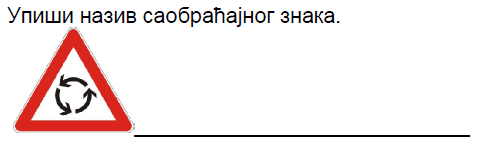 2. 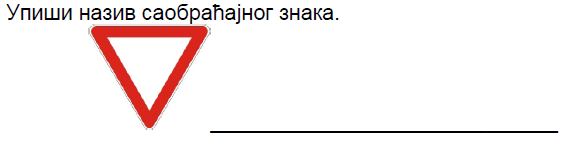 3.  Уздужни део коловоза чија је ширина довољна за несметан саобраћај једног     реда возила зове се _______________________________________.4.  Ван насељеног места пешаци се крећу __________ страном, уз ивицу коловоза     тако да им возило иде у сусрет.5.  Оловка ознаке 2Н је мекша од оловке ознаке 2В.				а. тачно 			б. нетачно6.  Соларни колектори соларну енергију преводе у _________________ енергију.7.  Фурнир се користи за производњу:		а) шперплоче и панел-плоче		б) иверице и лесонит-плоче8.  Повежи елементе прозора са њиховим оригиналним називом.	___ насловна линија 		1. Status bar	___ статусна линија 		2. Scroll bars	___ хориз. и верт.клизачи		 3. Title bar9.  Монитор је:	а) улазни уређај	б) излазни уређај	в) уређај за складиштење података10.  OS Windows је:		а) кориснички програм		б) оперативни систем		в) системски фајл11.  Поређај по величини (од мањег ка већем) следеће формате папира  А3 А5 А0 А4 А1 А2	______  ______  ______  ______   ______   ______12.  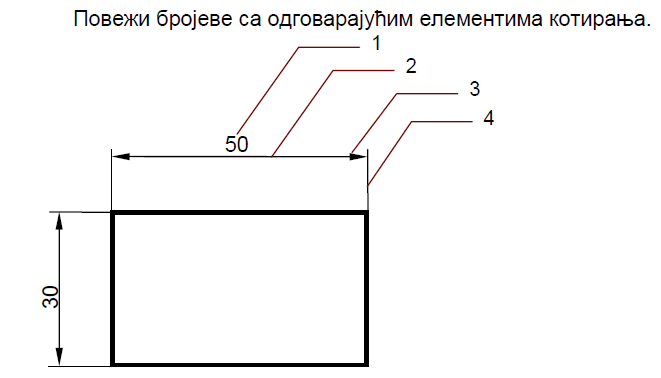 ___ помоћна котна линија___ котни број___ котна стрелица___ котна линија13.  Осе симетрије (симетрале) предмета се извлаче ___________________ линијом.14.  Које су димензије А4 формата:	а)  210 х 148,5 mm		б)  420 х 210 mm		в)  210 х 297 mm15.  Clipboard је:	а) место где се извршавају програми	б) место за привремено складиштење података	в) други назив за Control Panel16.  Тврдоћа је исто што и чврстоћа.						а. тачно 		б. нетачно17.  Сировине су природни непрерађени материјали од којих се добијају сви други       материјали.						а. тачно 		б. Нетачно18.  Шта се добија унакрсним лепљењем фурнира  ?    ---------------------------------------------------------....................................................................................................................................................................КЊУЧ  ТЕСТА  ЗА  5.  РАЗРЕД	РАСКРСНИЦА СА КРУЖНИМ ТОКОМ САОБРАЋАЈА	УКРШТАЊЕ  СА  ПУТЕМ  СА ПРВЕНСТВОМ ПРОЛАЗА	САОБРАЋАЈНА ТРАКА	ЛЕВОМ	б. Нетачно	ТОПЛОТНУ	а) шперплоче и панел-плоче		( колико тачних толико бодова )		_3__ насловна линија 		1. Status bar		_1__ статусна линија 		2. Scroll bars				_2__ хориз. и верт.клизачи	3. Title bar	б) излазни уређај	б) оперативни систем  	 А5   А4  А3    А2   А1  А0 		( колико тачних толико бодова )		_4__ помоћна котна линија		_1__ котни број		_3__ котна стрелица		_2__ котна линија 	 ЛИНИЈА-ТАЧКА-ЛИНИЈА   (или  ТАНКОМ )	в)  210 х 297 mm	б) место за привремено складиштење података   	б. Нетачно	а. Тачно 	ШПЕРПЛОЧА